INDICAÇÃO Nº 264/2019Indica ao Poder Executivo Municipal estudos para capinação, limpeza e manutenção em praça localizada na Rua do Amendoim com a do Linho no Jardim Pérola, neste município.Excelentíssimo Senhor Prefeito Municipal,                       Nos termos do Art. 108 do Regimento Interno desta Casa de Leis, dirijo-me a Vossa Excelência para sugerir que, por intermédio do Setor competente, seja realizado estudo para capinação, limpeza e manutenção em praça localizada na Rua do Amendoim com a do Linho no Jardim Pérola, neste município.Justificativa:Em visita ao Frei Geraldo da paroquia São Francisco de Assis , o  mesmo solicitou a manutenção e limpeza da praça, onde segundo ele é muito utilizada por crianças e pelos moradores do bairro, principalmente nesta época de calor intenso.Plenário “Dr. Tancredo Neves”, em 18 de janeiro de 2.019.Celso Ávila-vereador-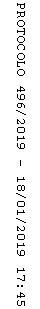 